Publicado en Madrid el 11/07/2019 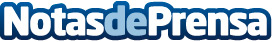 Nuevo Informe Tecnología y Discapacidad de Fundación Adecco y Keysight Technologies Spain 7 de cada 10 personas con discapacidad piensan que la tecnología es la clave para la inclusión social y laboralDatos de contacto:Autor914115868Nota de prensa publicada en: https://www.notasdeprensa.es/nuevo-informe-tecnologia-y-discapacidad-de Categorias: Recursos humanos Innovación Tecnológica http://www.notasdeprensa.es